СПОРТ ОНЛАЙНДрузья присоединяйтесь, онлайн тренировки по подготовке к выполнению нормативов комплекса ГТО#сидим дома#тренируемся#Несмотря на режим самоизоляции, необходимо продолжать тренировочные занятия по подготовке к выполнению нормативов комплекса ГТО в домашних условиях и принимать участие в проекте «СПОРТ ОНЛАЙН».Прошу всех желающих направлять видео ролики по подготовке к выполнению нормативов ГТО в «WhatsApp» или «Viber» на номер 89195716090 (Петухова Татьяна Юрьевна), или на электронный адрес gto.belozerskoe@mail.ru .Высланные вами видеоролики будут опубликованы на официальных сайтах и в социальных сетях интернета.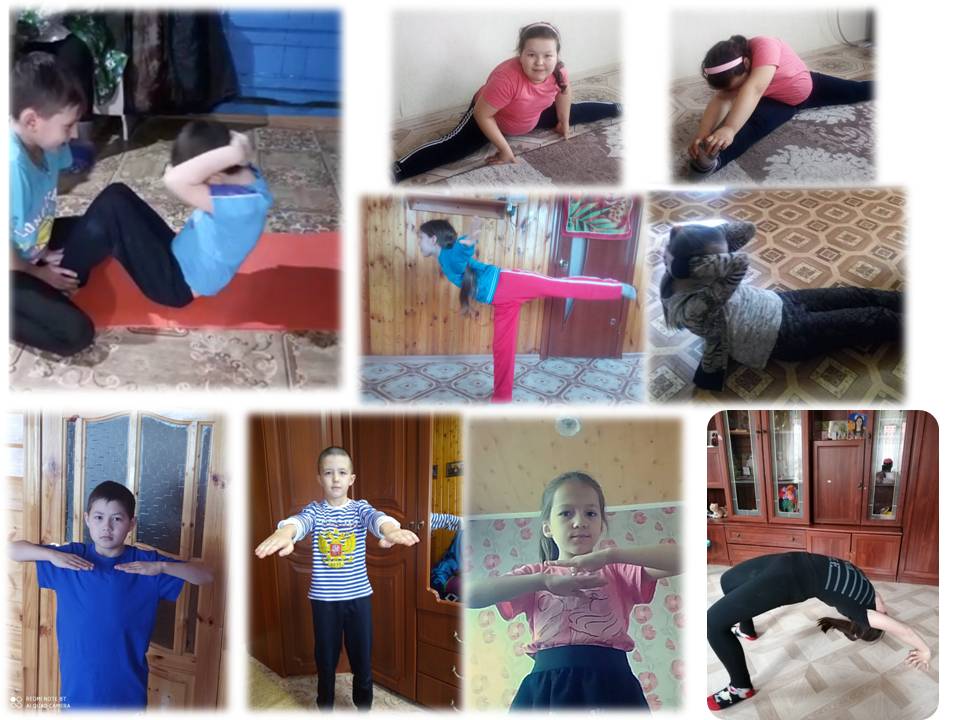 